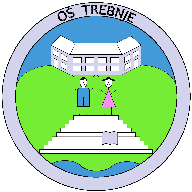 Seznam potrebščin za 4. razred OŠ Trebnje v šol. letu 2020/21Učbeniki – dobijo v šoli iz učbeniškega skladaDelovni zvezki – kupite staršiPotrebščine Starši učencev podružnične šole Dobrnič in Šentlovrenc se boste o nabavi likovnega materiala dogovorili z učiteljico na prvem roditeljskem sestanku v šolskem letu 2020/21, zato likovnih potrebščin ne kupujte.Neobvezni izbirni predmet - gradivo kupite samo, če bo vaš otrok obiskoval neobvezni izbirni predmet* Na podružničnih šolah se bodo posamezni izbirni predmeti izvajali glede na prijavljeno število učencev, kar bo znano šele v začetku šolskega leta, zato z nakupom gradiva počakajte.M. Blažič, G. Kos et al.: RADOVEDNIH PET 4, berilo, založba ROKUS-KLETTEAN: 3831075925748J. Skela et al.: MY SAILS 1, NEW, učbenik za angleščino, založba PIVECEAN: 9789612303358H. Verdev, J. M. Razpotnik: RADOVEDNIH PET 4, učbenik za družbo, založba ROKUS-KLETTEAN: 9789612713300A. Štucin, M. Grašič Slevec, P. Mežnar: RADOVEDNIH PET 4, učbenik za naravoslovje in tehniko, založba ROKUS-KLETTEAN: 9789612713201RADOVEDNIH PET 4,  KOMPLET C  - samostojni delovni zvezki za slovenščino, matematiko in glasbeno umetnost + koda, NOVO 2018, založba ROKUS-KLETTEAN: 3831075928374J. Skela et al.: MY SAILS 1, NEW, delovni zvezek za angleščino, založba PIVECEAN: 9789612303365Florjančič, Zajc: GRADIVO: NARAVOSLOVJE IN TEHNIKA 4, navodila in praktično gradivo za ustvarjanje, založba IZOTECHEAN: 9789616740241TOPOGRAFSKI IN NEMI ZEMLJEVID SLOVENIJE 1:475 000  ali 1:500 000(plastificiran, s flomastrom in gobico)KoličinaKoličina    Naziv1ZVEZEK, mali A5, črtasti (rob samo na zunanji strani lista) ZVEZEK, mali A5, črtasti (rob samo na zunanji strani lista) ZVEZEK, mali A5, črtasti (rob samo na zunanji strani lista) ZVEZEK, mali A5, črtasti (rob samo na zunanji strani lista) 5ZVEZEK, veliki A4, črtasti (rob samo na zunanji strani lista)ZVEZEK, veliki A4, črtasti (rob samo na zunanji strani lista)ZVEZEK, veliki A4, črtasti (rob samo na zunanji strani lista)ZVEZEK, veliki A4, črtasti (rob samo na zunanji strani lista)1ZVEZEK, veliki A4, visoki karo ZVEZEK, veliki A4, visoki karo ZVEZEK, veliki A4, visoki karo ZVEZEK, veliki A4, visoki karo 1NALIVNO PERO in VLOŽKI ZA NALIVNO PERONALIVNO PERO in VLOŽKI ZA NALIVNO PERONALIVNO PERO in VLOŽKI ZA NALIVNO PERONALIVNO PERO in VLOŽKI ZA NALIVNO PERO1BRISALNIK ČRNILABRISALNIK ČRNILABRISALNIK ČRNILABRISALNIK ČRNILA1KEMIČNI SVINČNIK, moderKEMIČNI SVINČNIK, moderKEMIČNI SVINČNIK, moderKEMIČNI SVINČNIK, moder1KEMIČNI SVINČNIK, rdečKEMIČNI SVINČNIK, rdečKEMIČNI SVINČNIK, rdečKEMIČNI SVINČNIK, rdeč1SUHE BARVICESUHE BARVICESUHE BARVICESUHE BARVICE1FLOMASTRIFLOMASTRIFLOMASTRIFLOMASTRI2NAVADNI SVINČNIK HBNAVADNI SVINČNIK HBNAVADNI SVINČNIK HBNAVADNI SVINČNIK HB1RADIRKARADIRKARADIRKARADIRKA1ŠILČEKŠILČEKŠILČEKŠILČEK1BELEŽKABELEŽKABELEŽKABELEŽKA1ŠKARJEŠKARJEŠKARJEŠKARJE1MAPA A4 z elastiko, plastificiranaMAPA A4 z elastiko, plastificiranaMAPA A4 z elastiko, plastificiranaMAPA A4 z elastiko, plastificirana1RAVNILO NOMA 5, velika šablonaRAVNILO NOMA 5, velika šablonaRAVNILO NOMA 5, velika šablonaRAVNILO NOMA 5, velika šablona1KRATKO RAVNILO za v peresnicoKRATKO RAVNILO za v peresnicoKRATKO RAVNILO za v peresnicoKRATKO RAVNILO za v peresnico1GEOTRIKOTNIKGEOTRIKOTNIKGEOTRIKOTNIKGEOTRIKOTNIK1ENOSTAVNO ŠESTILOENOSTAVNO ŠESTILOENOSTAVNO ŠESTILOENOSTAVNO ŠESTILO1ŠOLSKI TORBAŠOLSKI TORBAŠOLSKI TORBAŠOLSKI TORBA1PERESNICAPERESNICAPERESNICAPERESNICA1ŠOLSKI COPATIŠOLSKI COPATIŠOLSKI COPATIŠOLSKI COPATI1KOMPLET ŠPORTNE OPREME (športne hlače, majica, športna obutev z nedrsečimi podplati)KOMPLET ŠPORTNE OPREME (športne hlače, majica, športna obutev z nedrsečimi podplati)KOMPLET ŠPORTNE OPREME (športne hlače, majica, športna obutev z nedrsečimi podplati)KOMPLET ŠPORTNE OPREME (športne hlače, majica, športna obutev z nedrsečimi podplati)Likovne potrebščine - preglejte stare likovne potrebščine in po potrebi dokupiteLikovne potrebščine - preglejte stare likovne potrebščine in po potrebi dokupiteLikovne potrebščine - preglejte stare likovne potrebščine in po potrebi dokupiteLikovne potrebščine - preglejte stare likovne potrebščine in po potrebi dokupite1KOLAŽ PAPIR, velikost A4KOLAŽ PAPIR, velikost A4KOLAŽ PAPIR, velikost A4KOLAŽ PAPIR, velikost A41BLOK ZA LIKOVNO VZGOJO, velikost A3, 30-listni, Muflon RadečeBLOK ZA LIKOVNO VZGOJO, velikost A3, 30-listni, Muflon RadečeBLOK ZA LIKOVNO VZGOJO, velikost A3, 30-listni, Muflon RadečeBLOK ZA LIKOVNO VZGOJO, velikost A3, 30-listni, Muflon Radeče1TEMPERA BARVICE, kompletTEMPERA BARVICE, kompletTEMPERA BARVICE, kompletTEMPERA BARVICE, komplet1velika BELA temperavelika BELA temperavelika BELA temperavelika BELA tempera1velika MODRA temperavelika MODRA temperavelika MODRA temperavelika MODRA tempera1velika RDEČA temperavelika RDEČA temperavelika RDEČA temperavelika RDEČA tempera1velika RUMENA temperavelika RUMENA temperavelika RUMENA temperavelika RUMENA tempera1RAZLIČNI ČOPIČIRAZLIČNI ČOPIČIRAZLIČNI ČOPIČIRAZLIČNI ČOPIČI1listi starega koledarja (namesto palete)listi starega koledarja (namesto palete)listi starega koledarja (namesto palete)listi starega koledarja (namesto palete)1LONČEK ZA VODOLONČEK ZA VODOLONČEK ZA VODOLONČEK ZA VODO1MODELIRNA MASAMODELIRNA MASAMODELIRNA MASAMODELIRNA MASA1ČASOPISNI PAPIRČASOPISNI PAPIRČASOPISNI PAPIRČASOPISNI PAPIR1VOŠČENE BARVICEVOŠČENE BARVICEVOŠČENE BARVICEVOŠČENE BARVICE1OGLJEOGLJEOGLJEOGLJE1GOBICAGOBICAGOBICAGOBICA1VPOJNA KRPA za brisanjeVPOJNA KRPA za brisanjeVPOJNA KRPA za brisanjeVPOJNA KRPA za brisanje1ČRNI TUŠČRNI TUŠČRNI TUŠČRNI TUŠ1TEKOČE LEPILOTEKOČE LEPILOTEKOČE LEPILOTEKOČE LEPILO1LEPILO MEKOLLEPILO MEKOLLEPILO MEKOLLEPILO MEKOL1LEPILNI TRAKLEPILNI TRAKLEPILNI TRAKLEPILNI TRAKA. Retelj: PRIMA 1, delovni zvezek za nemščino, prenova 2017, založba DZS-EPCEAN: 9789610208693Papotnik, Puncer, Slukan, Virtič: TEHNIKA 1, delovno gradivo z navodili za izbirni predmet Tehnika, IZOTECH    EAN: 9789616740319    1ZVEZEK, veliki A4, črtasti    Nemščina 